Lemon Pancakes with Blueberry Syrup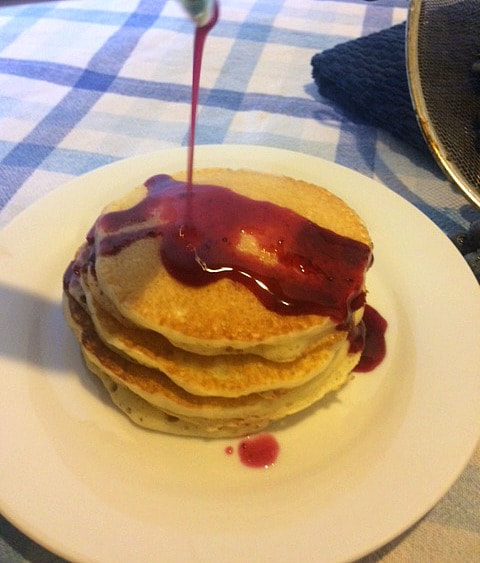 Blueberry Dump Cake in the Crock Pot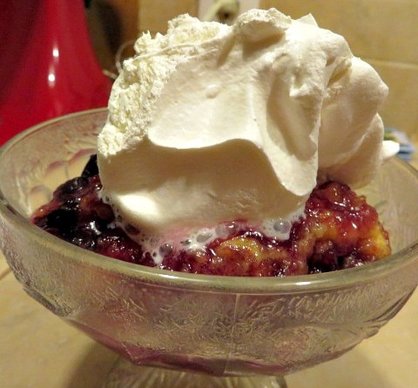 s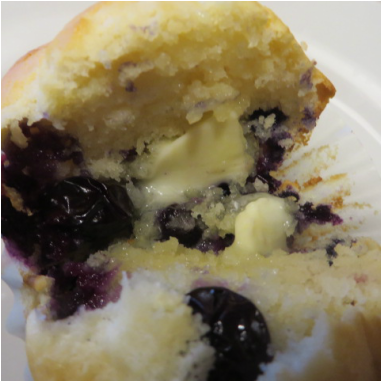 Blueberry Coffee CakeBLueberry PancakesOvernight Blueberry Oats